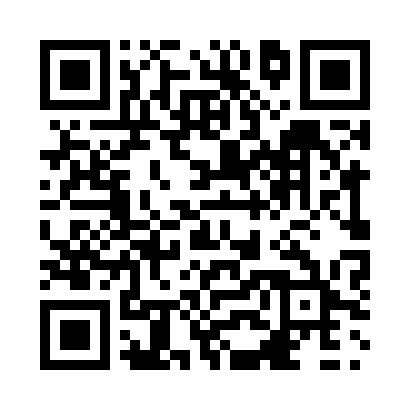 Prayer times for Threehouse, Manitoba, CanadaMon 1 Apr 2024 - Tue 30 Apr 2024High Latitude Method: Angle Based RulePrayer Calculation Method: Islamic Society of North AmericaAsar Calculation Method: HanafiPrayer times provided by https://www.salahtimes.comDateDayFajrSunriseDhuhrAsrMaghribIsha1Mon5:247:101:446:108:1810:042Tue5:217:081:436:118:2010:073Wed5:187:051:436:128:2210:094Thu5:157:031:436:148:2410:125Fri5:127:001:426:158:2610:156Sat5:096:581:426:178:2810:177Sun5:066:551:426:188:3010:208Mon5:026:531:426:198:3210:229Tue4:596:501:416:218:3410:2510Wed4:566:481:416:228:3610:2811Thu4:536:451:416:238:3810:3112Fri4:496:431:416:258:4010:3313Sat4:466:401:406:268:4110:3614Sun4:436:381:406:278:4310:3915Mon4:406:351:406:298:4510:4216Tue4:366:331:406:308:4710:4517Wed4:336:311:396:318:4910:4818Thu4:296:281:396:338:5110:5119Fri4:266:261:396:348:5310:5420Sat4:226:241:396:358:5510:5721Sun4:196:211:396:368:5711:0022Mon4:156:191:386:388:5911:0323Tue4:126:171:386:399:0111:0624Wed4:086:141:386:409:0311:1025Thu4:056:121:386:419:0511:1326Fri4:016:101:386:439:0711:1627Sat3:576:081:386:449:0911:2028Sun3:546:051:376:459:1011:2329Mon3:506:031:376:469:1211:2530Tue3:496:011:376:479:1411:26